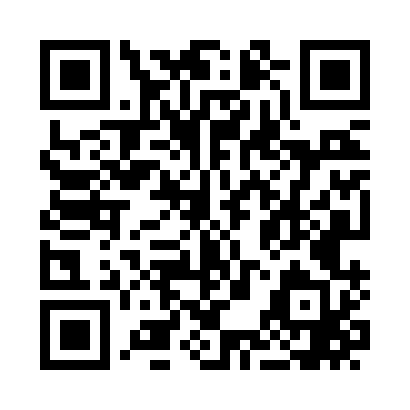 Prayer times for Knight Creek, New York, USAMon 1 Jul 2024 - Wed 31 Jul 2024High Latitude Method: Angle Based RulePrayer Calculation Method: Islamic Society of North AmericaAsar Calculation Method: ShafiPrayer times provided by https://www.salahtimes.comDateDayFajrSunriseDhuhrAsrMaghribIsha1Mon3:575:401:165:198:5210:352Tue3:575:411:165:198:5210:353Wed3:585:411:165:198:5110:344Thu3:595:421:175:198:5110:345Fri4:005:431:175:198:5110:336Sat4:015:431:175:198:5110:337Sun4:025:441:175:198:5010:328Mon4:035:451:175:198:5010:319Tue4:045:451:175:198:4910:3010Wed4:055:461:185:198:4910:3011Thu4:065:471:185:198:4810:2912Fri4:075:471:185:198:4810:2813Sat4:085:481:185:198:4710:2714Sun4:105:491:185:198:4710:2615Mon4:115:501:185:198:4610:2516Tue4:125:511:185:198:4510:2417Wed4:135:521:185:198:4510:2318Thu4:155:521:185:198:4410:2219Fri4:165:531:185:198:4310:2020Sat4:175:541:195:188:4210:1921Sun4:195:551:195:188:4110:1822Mon4:205:561:195:188:4110:1723Tue4:215:571:195:188:4010:1524Wed4:235:581:195:188:3910:1425Thu4:245:591:195:178:3810:1326Fri4:256:001:195:178:3710:1127Sat4:276:011:195:178:3610:1028Sun4:286:021:195:168:3510:0829Mon4:306:031:195:168:3410:0730Tue4:316:041:195:168:3310:0531Wed4:336:051:185:158:3210:04